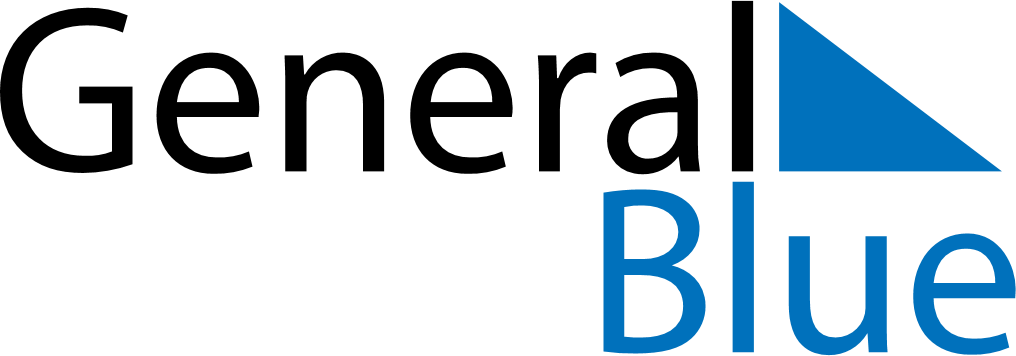 January 2023January 2023January 2023January 2023VietnamVietnamVietnamSundayMondayTuesdayWednesdayThursdayFridayFridaySaturday12345667New Year’s Day89101112131314Kitchen guardians1516171819202021Vietnamese New Year Holidays2223242526272728Vietnamese New YearVictory of Ngọc Hồi-Đống Đa293031